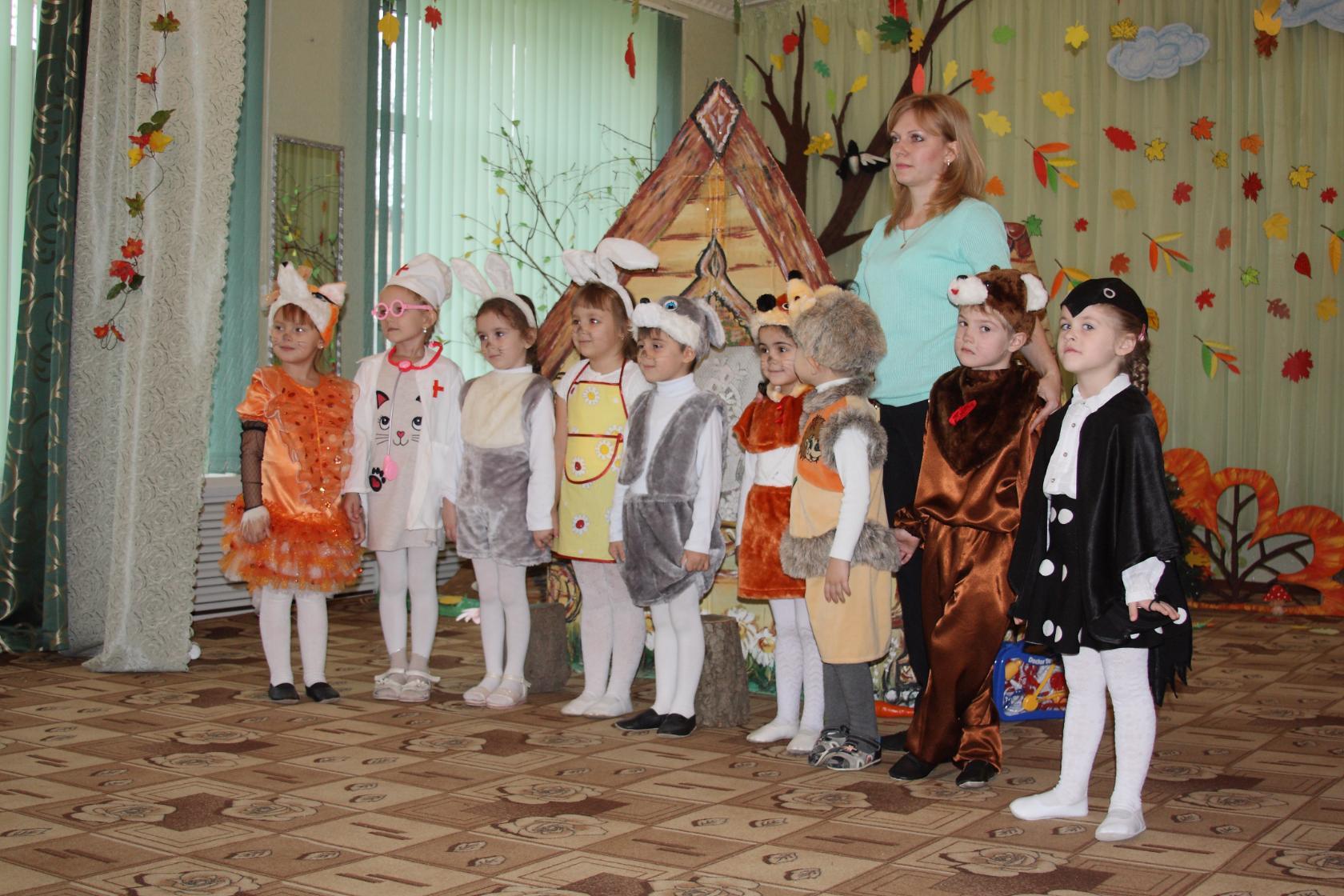 Театральная постановка детей старшей группы«Лесная история».ПодготовилаВоспитатель группы №8 «Цыплята»Левченко М.В.Цель: Формировать у детей живой интерес к театральной игре, желание участвовать в общем действии, использовать все окружающее пространство.Развивать двигательную активность детей. Стимулировать эмоциональное восприятие театрального действа.Заложить в сознании ребёнка элементарные правила основ безопасности жизнедеятельности.Действующие лица:ВедущаяМама зайчихаДва зайчонкаАйболитЛисаСорокаМедведьЁжБелкаВедущая: На лесной опушке В заячьей избушке Жили-были зайчики Шалунишки- мальчики Мама зайчиков любила Вкусным завтраком кормила.Зайчиха: Вот капуста, вот морковь,Ну а я на рынок вновьВы смотрите, не шалитеИ друг друга берегите,Очень скоро я придуНашалите - накажу.Зайчиха уходит, зайчата пляшут, веселятся.Танец зайчат1 Заяц: Что-то я проголодался,Может хлебушек остался?А вот баночка стоитЧто же в баночке лежит?Открывает баночку, ест сам, угощает брата.2 Заяц: Ой, ой ,ой! Живот болит.Где же доктор Айболит?Помогите, помогитеАйболита позовите!Зайчата держатся за животы, плачут.Прибегает Айболит:   Что случилось? Я идуИ зайчатам помогу.Вот примите-ка раствор.И такой наш уговор.Незнакомые таблетки-Это вовсе не конфетки.Прибегает Зайчиха:    Что случилось с вами детки?Зайцы: Мы хотели съесть конфетки.Зайчиха: Ах вы глупые зайчатаНепослушные ребята.Доктор Айболит:  Ну а вы мамаша знайтеВсе лекарства убирайте.До свидания зайчишки,Не болейте шалунишки.Обращается к зрителям:Нужно вам запомнить деткиКак опасно есть таблетки.Взрослые должны все знать:Лекарство нужно убиратьА не то придёт тогдаНепоправимая беда!Айболит уходит.Зайчиха: Я должна опять уйтиЧтобы няню вам найтиДверь чужим не открывайтеИ тихонечко играйте.Появляется лиса: Тук –тук-тук, откройте, деткиПринесла я вам конфеткиВашей няней буду я,Ну впустите же меня!1 Заяц:  Кто стучится в нашу дверь,Ну-ка Ванечка проверь!2 Заяц: Тётенька лиса пришлаНам конфетки принесла.Ведущая: тут сорока прилетелаУходить Лисе велела.Сорока: Убирайся прочь, Лиса!За далёкие леса!Звери ,звери, помогите!Хитрую Лису гоните!Ишь придумала ,плутовкаХочешь обмануть всех ловкоМы зайчат не отдадимВсех их вместе защитим!Выходят звери и все вместе: (медведь, ёж, белка)Уходи скорей Лиса!А не то намнём бока!Лиса: До свидания, пока!Ой, намнут ещё бока.Зайцев съесть я не успелаКак здесь всё мне надоело!Приходит Зайчиха:  Все леса я обошлаНяню так и не нашла!  Медведь:  Я с зайчатами побуду,Бочку мёда им добуду.Ёж : Приглядеть и я могуИ зайчихе помогу.Яблок принесу, грибовВот тебе обед готов.Белка: А я орешки собрала И зайчишкам принесла.Зайчиха: Вот ,спасибо вам, друзья!За зайчат спокойна я.Будем вместе их учитьЧтоб беду предупредить.Ведущая: Звери вышли на лужокВстали дружно все в кружокСтала музыка играть Стали песни распевать.Песня «дружба крепкая»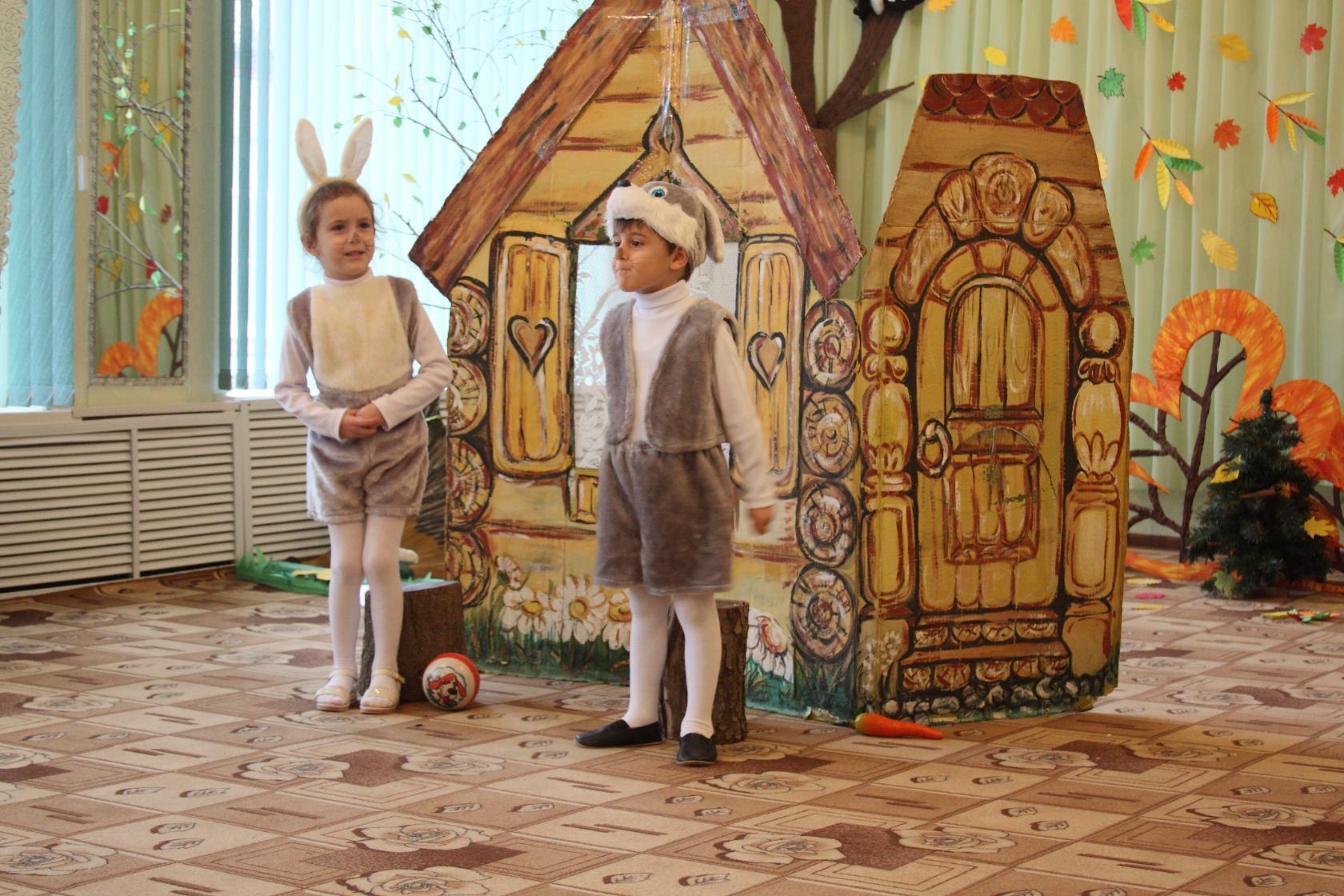 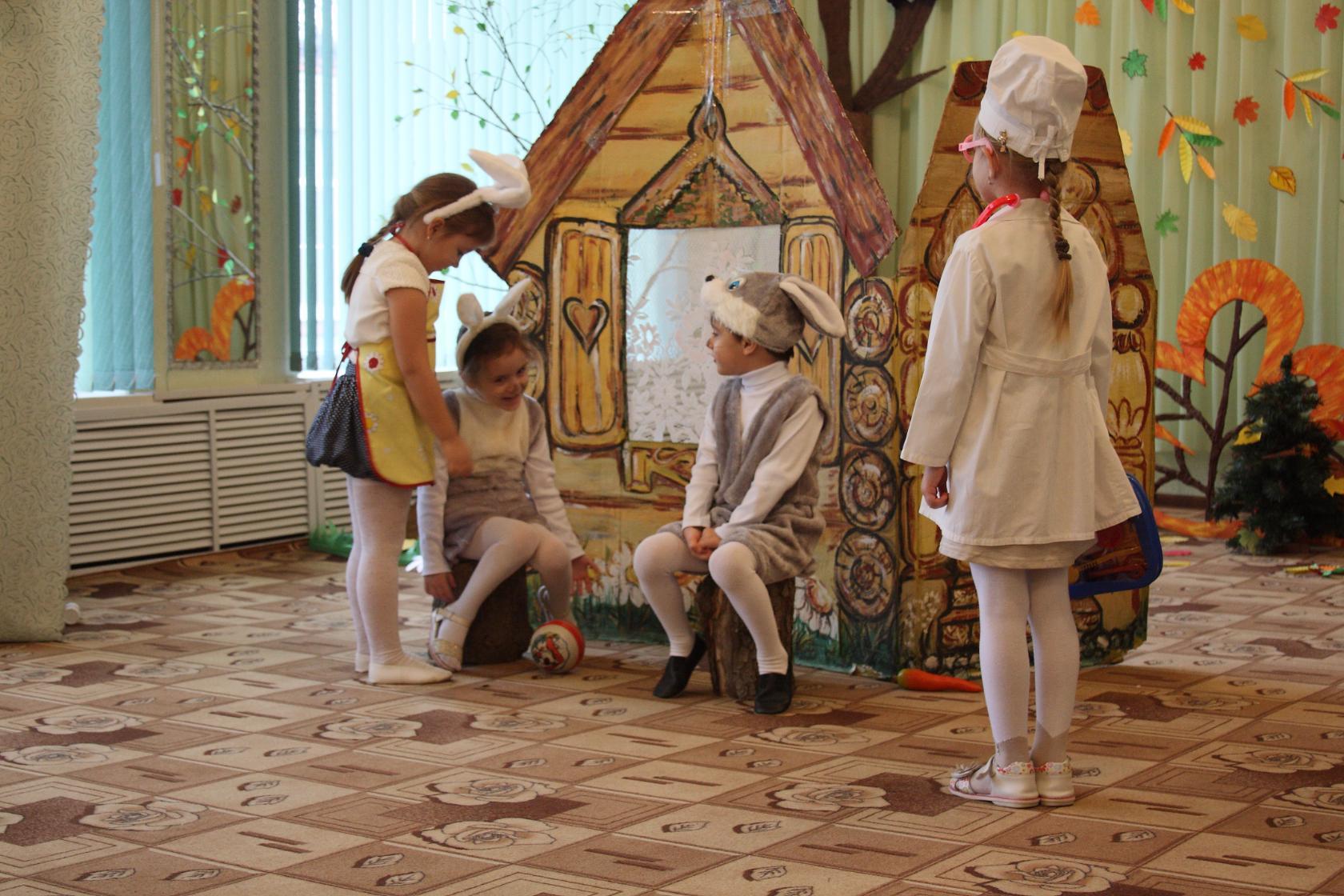 